Чем обусловлена дистрибуция приставки за- в русском языке?1. Введение В русском языке есть глагольные приставки, или превербы -- префиксы, присоединяющиеся к глагольным основам и модифицирующие их акциональные, аспектуальные и аргументно-структурные свойстваПрефиксы отличаются тем, в каком месте они присоединяются к глагольной группе См. самую подробную классификацию в [Татевосов 2009:96]: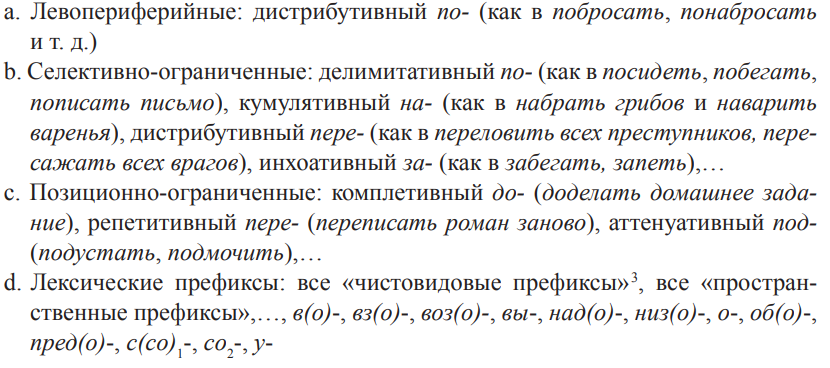 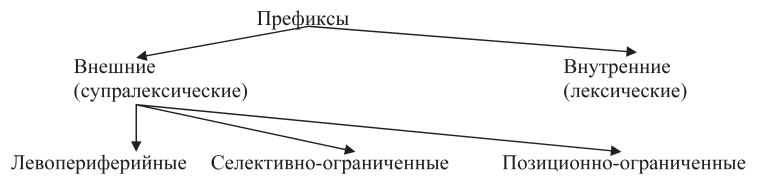 Рассматриваемый нами префикс за- относится к селективно-ограниченным внешним префиксамСогласно многим работам, в частности, [Татевосов 2009], внешние приставки имеют более композициональное значение, в то время как поведение лексических приставок менее предсказуемо и считается более лексикализованнымКроме того, внешние префиксы присоединяются к сформировавшейся глагольной группе, поэтому они должны работать с ситуацией в целом, а не с её внутренней структурой события (см., например, [Ramchand 2008], согласно которой внутренние приставки вводят результирующее состояние)Согласно [Татевосов 2009], селективно-ограниченные приставки могут присоединяться только к формально имперфективным основам2. Семантика и дистрибуция приставки за-: что уже известно (мне)Внешняя селективно-ограниченная приставка за- имеет инхоативное, то есть начинательное значение (см., например, [Исаченко 1960], цитируемый по [Татевосов 2009]: «инцептивные глаголы «сосредоточивают внимание на приступе к действию, который представляется как целостное событие»)Так, по крайней мере на первый взгляд примеры (1a) и (1b) синонимичны: a. Вася запел. b. Вася начал петь.  Тем не менее, несмотря на то, что у большинства, если не у всех событий есть начало, далеко не все глагольные основы присоединяют приставку за-: a.*Вася заел суп b.*Вася загулял по улице c.*Вася сел за стул и заработалВ литературе отмечены разного рода ограничения и тенденции, описывающие дистрибуцию приставки за-Согласно [Зализняк 1995], приставка за- сочетается с непредельными гомогенными процессами типа зашелестеть, запрыгать, засуетиться Если предположить, что предельность здесь понимается в духе [Плунгян 2011], то есть как наличие в структуре значения глагола естественного предела, то такое обобщение действительно предсказывает большое количество отрицательных примеров, как в (3), но также предсказывает, что примеры типа (4) невозможны, что неверно (глаголы из примеров (4b) и (4c) отдельно обсуждаются в работе [Стойнова РГ] как одно из исключений из ограничения за- на предельность -- класс предельных глаголов с акцентом на способе действия): a. *Дом загорел.b. *Вася заел суп.c. *Вася зачитал книгу.a. Вася запел песню.b. Он повернулся спиной и засеменил к машине, бережно сжимая сопящий комочек. []c. И вызванный им секретарь послушно застрочил письмо под диктовку господина. []Что касается гомогенности, то тут главная проблема заключается в том, что не уточняется, что имеется в виду под этим терминомФормальный подход к гомогенности в [Rothstein 2004]: три степени гомогенности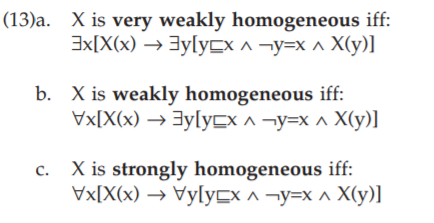 Очень слабая гомогенность накладывает самое слабое ограничение: среди событий, описываемых предикатом Х, должно существовать хотя бы одно такое, у которого найдётся такая собственная часть, которая также описывается предикатом ХПример такого предиката можно видеть в предложении (*):Петя открыл окно.Так, предложение (5) может описывать ситуацию, в которой Петя открыл окно нараспашку, соответственно, если мы «выкинем» часть, где щель расширяется, оставшаяся часть будет также удовлетоврять предложением (5)Слабая гомогенность предполагает, что у любого события, описываемого предикатом Х, должна существовать такая собственная часть, которая описывается предикатом ХПример слабого гомогенного предиката можно видеть в предложении (6):Ребёнок шагает к маме.Наконец, сильная гомогенность предполагает, что всякая часть всякого события, описываемого предикатом Х, описывается предикатом ХПример сильного гомогенного предиката можно видеть в предложении (7): Вася поёт.Однако то, что гомогенность не является определяющим фактором сочетаемости с за- даже для непредельных глаголов, говорит следующая пара примеров:a. Вспомнив про колючего приятеля, котёнок загрустил [Екатерина Каретникова. Зимняя сказка (2011)]b. Лёня попытался уйти в более широкую тему. Заговорил о царском режиме. [Сергей Довлатов. Заповедник (1983)] c. *Вася пришёл на кухню и засидел на столе. d. *Вася вышел на улицу и загулял в парке. Так, все дериваты на за- образованы от (строго) гомогенных предикатов, однако не все из них оказываются приемлемымиСогласно [Стойнова РГ], глаголы с за- в основном образуются от непереходных глаголов, хотя и бывают дериваты от переходных глаголов, см. (9): a. Я когда об этом узнал, дико зауважал его: вот это мастерство! [Василий Корецкий. Как стать комиком и не облажаться // «Русский репортер», 2014]b.  Хоть бы старинный дедушкин футляр их заинтересовал! [Анатолий Алексин. Мой брат играет на кларнете (1967)]c. Он схватился руками за решётку и крепко затряс её. [В. Г. Короленко. Мгновение (1900)]Согласно [Стойнова РГ], за- может сочетаться как с состояниями, так и с процессами, см., например, (10): a. И опять закаркала ворона. [М. А. Булгаков. Записки покойника (Театральный роман) (1936-1937)]  b. Исчезни! ― закричал он и даже затопал ногами. [Алексей Слаповский. 100 лет спустя. Письма нерожденному сыну // «Волга», 2009]  c. Катя, глядя на нее, тоже загрустила. [Татьяна Моспан. Подиум (2000)]  d. На какую-то минуту я засомневался ― стало жалко нарушать её покой. [Вера Белоусова. Второй выстрел (2000)]  Согласно [Зализняк 2006] по [Стойнова РГ], для ментальных глаголов и глаголов эмоций действует следующая закономерность: процессы и состояния, «похожие на процесс», сочетаются с приставкой за-, а состояния, которые больше «похожи на состояние», сочетаются с другими приставками (см. пример (11), воспроизведённый по примерам [ibid; Стойнова РГ]): a. Вася загрустил.  b. Вася засомневался.  c. *Вася зачувствовал боль. Интуиция действительно кажется правдоподобной и удачной, однако не поясняется, чем оценивается похожесть на процесс и состояниеСледующее важное наблюдение сформулировано в работе [Козлов и др. 2016], посвящённой семантике мокшанского показателя -z’əv-, где автор сравнивает некоторые свойства показателя с приставкой за-Так, автор отмечает, что дериваты с приставкой за- по крайней мере от некоторых глаголов подвержены эффекту дезагентивацииЭтот эффект проявляется в том, что рассматриваемые глаголы на за- оказываются не совсем приемлемы в примерах (12a) и (13a), где начало действия определяется независимыми, рациональными намерениями агентивного участника, но абсолютно приемлемы в контекстах, где одушевлённый участник приступает к действию под воздействием внешних сил, руководимый относительно иррациональной реакцией ((12b) и (13b)), а также в контекстах с неодушевлённым субъектом ((12с) и (13c)) (примеры взяты из [ibid]): a. Спортсмен надел кроссовки, размял стопы и ?забегал покругу.  b. Сказали, что придёт проверка — и все в страхе OKзабегалитуда-сюда.  с. Огонёк лазера забегал по тёмному экрану. a. Рабочий пришёл в цех, надел спецодежду и ?заработал.  b. Все ничего не делали и курили — и вдруг вошёл бригадир. Все спешно кинулись к станкам и усиленно OKзаработали, делая вид, что никуда не отходили.  c. Я ударил по телевизору — и он OKзаработал.
Отметим, однако, что эффект дезагентивации проявляется, как кажется, не всегда, см. примеры (14) (пример (14a) взят из [Стойнова РГ: 7], а пример (14b) – из [Кронгауз 2017]):  a. Я ухватился за эту мысль и заработал с удвоенным жаром. [Б. Л.  Пастернак. Охранная грамота (1930)]  b. Это тебе так просто, сел за стол и сразу заработал.  c. Став полицейским, заработал с двойным усердием, доказывая свою состоятельность. [https://litresp.ru/chitat/ru/%D0%A3/uejts-martin/hudshee-iz-zol/5]  d. {Вася решил побегать по кругу в спортивном зале. Он решил увеличивать темп каждые две минуты и, когда побежал, засёк таймер.} После того, как раздался сигнал, Вася забегал быстрее. (свой пример)  e. Вытянувшись во весь рост, Клим уперся руками в борт плотика, оттолкнулся от берега и мощно заработал ногами. [А. Сарычев. Подводное сафари (2017)]Перед тем, как перейти к анализу, перечислим ещё несколько идентифицируемых групп глаголов, которые сочетаются с за-Так, дериваты на за- часто образуются от мультипликативных глаголов [Стойнова РГ]: a. Санитар захлопал в ладоши, но среди шума и криков его никто не услышал. [Антон Ветров. Возвращение домой // «Сибирские огни», 2013]   b. ― Дайте мне досказать-то! ― застучал вилкой по графину Иван. [Василий Шукшин. Печки-лавочки (1970-1972)]	   c. Сунув её в карман галифе, мужчина зашагал домой. [Сергей Довлатов. Иная жизнь (1984)]Другой частый класс производящих глаголов для дериватов на за- -- это глаголы речи и звука [Стойнова РГ]: a. Леня смутился, забормотал что-то о «непередаваемой атмосфере» … [Дина Рубина. Медная шкатулка (2011-2015)]  b. Он нагнулся к моему уху и что-то зашептал. [И. Грекова. Без улыбок (1975)]  c. Дверной звонок зазвенел так, что все подпрыгнули от неожиданности. [Маша Трауб. Замочная скважина (2012)]  d. Однажды, когда мы подошли к скошенному полю, среди ясного неба вдруг прямо над нами загремел гром и блеснула молния. [М. И. Саитов. Островки // «Бельские Просторы», 2010]Ещё один класс -- это глаголы визуального восприятия (+ эмиссии), преимущественно с Наблюдателем [Стойнова РГ]: a. Не прожектор. Это на небе засияла луна. Огромная, жёлтая, мятая. [М. И. Саитов. Островки // «Бельские Просторы», 2010]  b. Усаживаясь за стол, Глеб случайно задел клавишу, и экран ноутбука засветился. [Алексей Иванов. Комьюнити (2012)]    c. Скоро завиднелась сияющая речная гладь, даже издали прохладная. [А. А. Бек. Талант (Жизнь Бережкова) / Части 4-6 (1940-1956)]  d. В наступивших сумерках зачернела впереди линия материка. [О. В. Волков. Из воспоминаний старого тенишевца (1988)]Также выделяются физические состояния человека [Стойнова РГ]: a. Но Захаров неожиданно заболел, был отвезён в Германию и там прооперирован… [Григорий Горин. Иронические мемуары (1990-1998)]   b. Мороз был сильный, и Аллен здорово замёрз. [Борис Руденко. Возвращение Робин Гуда // «Наука и жизнь», 2008]   c. ― Это у меня в носу зачесалось, я хотела чихнуть и не смогла. [Анна Берсенева. Полет над разлукой (2003-2005)]  d. Поэтому от нехорошего предчувствия у него неприятно заныло в груди. [Владимир Васильев. Шуруп (2013)]И ещё выделяются эмоциональные состояния человека [Стойнова РГ]:  a. Но даже если бы я захотел оформить свою квартиру, не знаю, что бы из этого получилось. [Юлия Пешкова. Пиковый козырь // «Домовой», 2002.01.04]   b. Тот опять засмущался и отрицательно качнул головой. [Виктор Ремизов. Воля вольная // «Новый мир», 2013]   c. Я запаниковал ― мне пришло в голову, что Грым мог избавиться от метки. [Виктор Пелевин. S.N.U.F.F (2011)]    d. На какую-то минуту я засомневался ― стало жалко нарушать её покой. [Вера Белоусова. Второй выстрел (2000)]Наконец, дериваты на за- способны образовываться от в том или ином смысле многократных, внешнесобытийных действий (пример (20a) взят из [Стойнова РГ]): a. Яблоки западали чаще; трое остальных ― это были молодые ребята моего примерно возраста, теперь я видела их отчетливо, ― осторожно нащупывали плоды в траве и подкатывали к себе. [Ирина Полянская. Прохождение тени (1996)]  b. *Он оступился и западал с обрыва.   c. Ведь чтобы ребёнок зачитал, нужно тренироваться и читать побольше, да желательно с удовольствием. [http://kinder-raduga.narod.ru/index/0-3]  d. *Вася зачитал книгу.   e. ― Звонить будут, скажи: запил хозяин. Василиса смотрела непонимающим глазом. [Людмила Улицкая. Казус Кукоцкого [Путешествие в седьмую сторону света] // «Новый Мир», 2000]f. ??Вася очень хотел пить, поэтому налил воды и жадно запил воду. (свой пример)В работе [Стойнова РГ] подробно разбираются контексты с глагольной множественностью и указывается, что, как правило, дериваты на за- не используются в контекстах итеративной («собственно многократной: начало дистрибутивной или хабитуальной ситуации» [Стойнова РГ]) и константной («начало общеродовой (generic) или узуальной ситуации: приобретение постоянного свойства или способности, начало постоянной деятельности» [Стойнова РГ] ) серийной начинательности (примеры также взяты из [Стойнова РГ]): a. Я рано начал работать <*заработал> и долго-долго ощущал себя самым молодым среди тех солидных людей, с которыми положение обязывало быть на равных. [И. Э. Кио. Иллюзии без иллюзий (1995-1999)]    b. Со дня этой случайной встречи в городе, что оставила в сердце не то песок, не то камень, Инка стала скрипеть <?заскрипела> зубами по ночам. [Улья Нова. Инка (2004)]  3. Анализ. Понятие интенсивности и притока энергии.Итак, в качестве потенциальных факторов, влияющих на употребимость инхоативов на за-, были рассмотрены такие факторы, как предельность, гомогенность, переходность, акциональный класс (противопоставление процессов и состояний), агентивность и глагольная множественностьОднако ни один из этих факторов не накладывает строгих ограничений, можно говорить в лучшем случае о корреляцииЧем же тогда обусловлена дистрибуция приставки за-?Согласно нашему предположению, решающую роль для дистрибутивного потенциала приставки за- играет такой параметр, как интенсивность, а именно: Инхоативы на за- образуются только от таких глаголов, которые могут описывать события, противопоставленные по шкале интенсивности. Но что такое интенсивность? Честно говоря, я почти не нашёл формальной литературы по этому поводу, поэтому я предложу собственную черновую формализацию через интутивное понятие притока энергииЕщё Талми в своей работе [Talmy 1976] предположил, что ключевое отличие процессов от состояний состоит в том, что процессы происходят засчёт постоянного притока энергии, поддерживающего их динамичностьКак критерий разграничения состояний и процессов приток энергии подвергся критике в [Татевосов 2015], однако мы возьмём его за основу определения понятия интенсивностиПусть ɛ обозначает некоторый уровень притока энергии за какой-то промежуток времени, например, за секундуПредположим, что у как минимум некоторых событий есть свой тип ɛ, обеспечивающий их динамичность, их наличие в миреВ таком случае некоторые предикаты можно сравнивать по уровню «мощности» этого притока энергии, как в (23): a. Вася громко поёт.  b. Вася тихо поёт.  c. Вася быстро ходит по комнате.  d. Вася медленно ходит по комнате.Так, верно, что на совершение процесса в (23a) тратится меньше энергии за одно и то же время, чем в (23b), и на совершение процесса в (*d) тратится меньше энергии за одно и то же время, чем в (23c)Другие предикаты, такие как гулять в значении ‘быть на прогулке’, не работают со шкалой интенсивности в принципеТак, представим себе ситуацию: Юля и Дуся гуляют по парку, но при этом Юля ходит медленнее и чаще сидит на лавках, а Дуся идёт быстро, вприпрыжку – то есть тратит больше энергии, чем ЮляОднако нельзя сказать что-то вроде (24): *Дуся гуляет сильнее Юли  *Дуся гуляет быстрее ЮлиВ итоге такие предикаты, как петь или ходить, образуют инхоативы на за-, а такие предикаты, как гулять, нетПримечательно, что сила притока энергии может проявляться в разных подвидах шкал, как следует из работы [Fleischhauer 2016]: так, в сочетании с глаголами звукопроизводства отражением разной интенсивности служит разница в громкости, в сочетании с большинством процессов – скорость, а в сочетании, например, с состояниями – степень проявления состояния: a. Получив роль и прочитав сотню страниц голой публицистики, Александр Александрович сильно загрустил. [Анатолий Смелянский. Так победим. Без восклицательного знака // «Известия», 2001.08.14]  b. Когда мы с комсомольцами приехали на место и мне в глаза бросилось это объявление, я, честно говоря, сильно засомневался в успешном исходе того, что мне предстояло сделать. [Артем Тарасов. Миллионер (2004)]Интересно, что «теория интенсивности» без дополнительных допущений объясняет, почему инхоативы свободно образуются от состояний типа грустить, сомневаться, волноваться, но плохо или вовсе не образуются от чувствовать, сидеть, быть слабым: первые допускают модификацию наречием типа сильно, а вторые – нетТеория интенсивности предсказывает и сочетаемость за- с глаголами восприятия и эмиссии света типа блестеть, виднеться, белеть ‘выделяться’, только здесь разница в притоке энергии выражается в шкале яркости или чёткости (также см. рассуждение в [Fleischhauer 2016]): a. Закат давно догорел, и справа заволакивала зеленовато-черная тьма хрустальное небо, и ярко засветилась вечерняя звезда. [П. Н. Краснов. От Двуглавого Орла к красному знамени (книга 2) (1922)]   b. Ять видел, как в руке у темного тускло забелело лезвие. [Д. Быков. Орфография (2002)]Также теория интенсивности предсказывает и сочетаемость за- с мультипликативами и серийной множественностью – здесь разница в притоке энергии проявляется в том, что больше или меньше энергии тратится благодаря разному количеству квантов: a. Яблоки западали чаще; трое остальных ― это были молодые ребята моего примерно возраста, теперь я видела их отчетливо, ― осторожно нащупывали плоды в траве и подкатывали к себе. [И. Полянская. Прохождение тени (1996)]  b. Порез был сначала бледным, потом набух кровью, темные капли быстро западали с пальца в траву. [https://odintsovo.info/news/?id=35039]Заметим, однако, что кванты должны сами по себе требовать притока энергии, поэтому невозможны примеры типа (28): *На улице засидели бабушки.Так, неверно, что чем больше квантов сидения произошло, тем больше энергии было затрачено – поэтому разное количество квантов нельзя сравнить по энергозатратностиКак теория интенсивности объясняет примеры, обсуждаемые в контексте проблемы дезагентивации?Наше предположение следующее: глаголы типа работать и бегать ограничены прагматикой сравнения по шкале интенсивностиСамо начало работы или бега обычно представляет из себя слишком постепенный приток энергии, чтобы его «заметила» приставка за-Но такой проблемы нет, когда по каким-то причинам приток энергии происходит очень быстроТакое может быть, если:1) Эксплицитно указано на маркированно быстрое вхождение в процесс, как в примере М. А. Кронгауза (29): Это тебе так просто, сел за стол и сразу заработал.2) На самом деле описывается не начало процесса, а момент его резкого ускорения (продублирую здесь уже имеющийся пример как (30)): a. Став полицейским, заработал с двойным усердием, доказывая свою состоятельность. [https://litresp.ru/chitat/ru/%D0%A3/uejts-martin/hudshee-iz-zol/5]  b. Я ухватился за эту мысль и заработал с удвоенным жаром. [Б. Л.  Пастернак. Охранная грамота (1930)]  c. Увидев, что Петя успешно собрал половину модели самолёта, Костя заработал быстрее. (мой пример, требует проверки)           3) С помощью лексических средств варианты возможных вхождений в 	 процесс суживаются до таких, которые котируются как моментальные: a. Художник отчаянно заработал руками и ногами, полетел вверх и вместе с массой воды благополучно перевалился через уступ. [И. А. Ефремов. Лезвие бритвы (1959-1963)]   b. Поджав губы, мальчик быстро заработал ногами. [В. П. Катаев. Белеет парус одинокий (1936)]Почему за- не сочетается с многими предельными процессами?Можно предположить, что в сочетании с предельными процессами возникает конфликт шкал: у глагола должна быть актуализирована только одна шкалаВ пользу этого говорит то, что, как кажется, при итеративизации предельные процессы сочетаются с инхоативным за- тем лучше, чем меньше в их семантике актуализирована единая шкала изменения состояния аргумента: a. И упали душистые дождевые капли. Западали быстро и шумно. [А. М. Ремизов. В плену (1896-1903)]b. ??Эти яблоки быстро западали.с. Микоплазму обнаружили у наших мышей в августе, когда они массово заумирали. [http://ratmania.ru/forum/index.php?topic=5315.0] – кажется, так тоже неидеальноd. *Смотри, эти мыши заумирали.e. В Альпах затаяли ледники, которые казались вечными, как сами горы. [https://litnet.com/reader/zemlya-vo-mgle-b49691?c=404209]f. ?Смотри, лёд затаял.g. *Смотри, эти снеговики затаяли.Отдельного пояснения, однако, требуют примеры с глаголами типа засеменить, заковылять, застрочить, как в (33):Досадливо отодрав руку от орленой пуговицы, соотечественник засеменил к машине с посольским флажком. [Борис Евсеев. Евстигней // «Октябрь», 2010] Отметим, однако, что эти глаголы отличаются от глаголов направленного движения типа бежать, лететь, плыть по одному важному параметру:У них нет коррелятов со значением ненаправленного движения, таких как бегать, летать, плавать для вышеперечисленных глаголов, -- поэтому можно считать их нейтральными глаголами способа перемещения с точки зрения направленностиНо как объяснить возможность образования инхоатива от глагола строчить, который не относится к глаголам движения? Чем он отличается от писать?На первый взгляд, глагол строчить даже имеет видовую пару --насточить:Тоннер, вернувшись к себе и перекусив, быстро настрочил письмо – текст придумал еще дорогой. [Валерий Введенский. Сломанная тень (2019)]Однако кажется, что на самом деле приставка на- в настрочить – это не лексическая приставка, как в написать, а внешняя накопительная приставка на-, как в набрать три килограмма лисичек. В пользу этого говорит следующее обстоятельство: от глагола настрочить нельзя образовать номинализацию, в отличие от написать, что является тестом на лексическую приставку согласно [Татевосов 2015]: a. ??Он пришёл во время настрочения письма.  b. В момент написания этой книги в живых оставалось семеро. [Александр Зиновьев. Русская судьба, исповедь отщепенца (1988-1998)] Таким образом, в целом объяснение сочетаемости строчить с инхоативной за- можно объяснить тем, что в семантике этого глагола нет обязательной направленности к достижению предела, собственно, он непредельный в том смысле, что не имеет предельной видовой парыПочему инхоативы на за- не образуются от хабитуалиса?Несколько возможных объяснений:1) Хабитуалис находится слишком высоко в дереве, и за- присоединяется до негоВ пользу этого говорит то, что на первый взгляд (интроспекции) проблемы с хабитуалисом имеют и другие внешние селективно-ограниченные приставки, см. примеры (*): a. ??Вася поел мясо пять лет, а потом стал вегетарианцем.   b. ??Вася проел мясо целых два года, пока жил у индейцев! Настоящая самоотверженность для вегетарианца.(второе устно проговорю)Некоторые проблемы, которые постараюсь успеть объяснить:1) почему можно замолчать?2) почему нельзя засидеть, застоять, залежать? Ведь можно еле стоит.3) почему нельзя затренироваться? 4) Что значит завидеть, заслышать?5) Почему можно заиметь, зажить?6) Почему нельзя забить Петю? (шкала изменения состояния в плане эффекта, произведённого на Петю)4. ВыводыКак кажется, можно пытаться развивать гипотезу об интенсивности в лице шкал притока энергии как объяснение дистрибутивного потенциала приставки за-:a. Инхоативы на за- образуются только от таких глаголов, которые могут описывать события, противопоставленные по шкале интенсивности.b. Инхоативы на за- не образуются от предикатов с актуализированной шкалой изменения состояния объекта.5. ЛитератураЗализняк 1995 -- Зализняк Анна А. Опыт моделирования семантики приставочных глаголов в русском языке // Russian Linguistics, 19. 1995. P. 143–185.Зализняк 2006 -- Зализняк Анна А. Многозначность в языке и способы ее представления. М.: ЯСК. 2006.Исаченко 1960 -- Исаченко 1960 — Исаченко А. В. Грамматический строй русского языка в сопоставлении со словацким. Т. 2. Братислава: Изд-во Словацкой АН, 1960. Т. 2.Козлов и др. 2016 -- Козлов А. А., Муравьев Н. А., Никифорова С. О. Семантика и морфосинтаксис одной мокшанской аспектуальной деривации //Acta Linguistica Petropolitana. Труды института лингвистических исследований. – 2016. – Т. 12. – №. 1.Кронгауз 2017 -- Кронгауз М. Приставки и глаголы в русском языке: семантическая грамматика. – Litres, 2017.Плунгян 2011 -- Плунгян В. А. Введение в грамматическую семантику: грамматические значения и грамматические системы языков мира. – Федеральное государственное бюджетное образовательное учреждение высшего образования Российский государственный гуманитарный университет, 2011. – С. 7281-7281.Стойнова РГ – Стойнова Н.М. Начинательный префикс за- // Материалы для проекта корпусного описания русской грамматики (http://rusgram.ru).Татевосов 2009 -- Татевосов С. Г. Множественная префиксация и анатомия русского глагола //Корпусные исследования по русской грамматике. – 2009. – С. 92.Татевосов 2015 – Акциональность в лексике и грамматике. Глагол и структура события. 2015.Fleischhauer 2016 -- Fleischhauer J. Degree gradation of verbs. – düsseldorf university Press, 2016. – Т. 2.Ramchand 2008 --- Ramchand G. Verb meaning and the lexicon: A first-phase syntax. – Cambridge : Cambridge University Press, 2008. – Т. 116.Rothstein 2004 -- Rothstein S. Structuring Events. Malden //MA: Blackwell Publishing. – 2004.Talmy 1976 -- Talmy L. Semantic causative types //The grammar of causative constructions. – Brill, 1976. – С. 41-116.